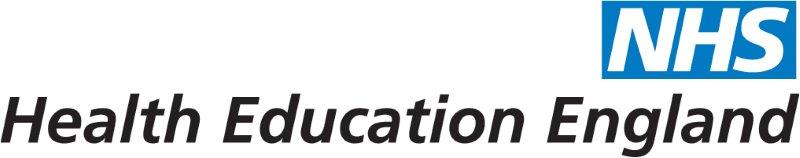 Rewarding Excellence within Obstetrics and Gynaecology.		APPLICATION FORMPlease read the application guidance carefully before completing this formOnce completed please submit with any supporting evidence to blackboardsupport.yh@hee.nhs.ukSection 1 is for monitoring purposes only and will not be available to scoring panel members.Section 1PLEASE ANSWER ALL QUESTIONS IN THIS SECTIONPersonal detailsPlease provide details of your current position and your place of work.DeclarationThe information that I have provided in this application form is true and correct to the best of my knowledge. I have read and understood the guidelines under which the grant is awarded and if an award is made, I agree to abide by them. Signed:  Equality & Diversity MONITORING INFORMATION In line with the NHS Equality Delivery System we are committed to promoting equality and eliminating unlawful discrimination.  We seek to achieve diversity by ensuring that no applicant receives less favourable treatment on grounds of (but not limited to) sex, race, colour, religion, marital status, sexuality, age, ethnic origin, or disability, or is placed at a disadvantage by conditions or requirements that cannot be shown to be justifiable. Completion of the following questions is voluntary and for monitoring purposes only.  Any information that you do provide will be treated in the strictest confidence and will not be available to panel members. Section 2 PLEASE ANSWER ALL QUESTIONS IN THIS SECTIONWhich section of the Bursary are you applying for? Please select only one. I confirm that I am currently on an ARCP 1.   	I confirm that I have discussed my application with my Educational Supervisor	Section 3 – National or International MeetingsPlease attach a copy of the Abstract or Poster with the ApplicationMeeting details Details of expected costs.Section 4 - Postgraduate Certificates and DiplomasDetails of proposed coursePlease give details of the course that you are interested in completing You need to provide full details of the course costs even if you are only claiming for one aspect or module of the course. The maximum awarded is £1000 payable after course or module completionSection 5 - Special Skills Training / LearningOnly available to trainees who have obtained their MRCOGDetails of expected costs.Gender Female    Male   Female    Male   Female    Male   Female    Male  Do you live and work in a gender other than that assigned at birth?Yes     No        Yes     No        Yes     No        Yes     No        I would describe my ethnic origin as:I would describe my ethnic origin as:I would describe my ethnic origin as:I would describe my ethnic origin as:I would describe my ethnic origin as:Asian or Asian British  Bangladeshi     Indian     Pakistani Any other Asian background  Asian or Asian British  Bangladeshi     Indian     Pakistani Any other Asian background  Mixed  White & Asian     White & Black African    White & Black Caribbean     Any other mixed background   Mixed  White & Asian     White & Black African    White & Black Caribbean     Any other mixed background   Other Ethnic Group     Chinese    Any other ethnic group    Black or Black British      African  Caribbean       Any other Black background    Black or Black British      African  Caribbean       Any other Black background    White British    Irish   Any other White background    White British    Irish   Any other White background    I do not wish to disclose my ethnic origin    Please select the option which best describes your sexualityPlease select the option which best describes your sexualityPlease select the option which best describes your sexualityPlease select the option which best describes your sexualityPlease select the option which best describes your sexualityLesbian Gay Bisexual Lesbian Gay Bisexual Lesbian Gay Bisexual Heterosexual I do not wish to disclose my sexual orientation Heterosexual I do not wish to disclose my sexual orientation Please indicate your religious beliefPlease indicate your religious beliefPlease indicate your religious beliefPlease indicate your religious beliefPlease indicate your religious belief Atheism  Buddhism  Christianity  Islam  Atheism  Buddhism  Christianity  Islam  Jainism  Sikhism  Judaism  Jainism  Sikhism  Judaism  Hinduism Other  I do not wish to disclose my religion/belief Do you consider yourself to have a disability?Do you consider yourself to have a disability?  Yes                    No                     I do not wish to disclose  Yes                    No                     I do not wish to disclose  Yes                    No                     I do not wish to disclosePlease state the type of impairment which applies to you.  People may experience more than one type of impairment, in which case you may indicate more than one.  If none of the categories apply, please mark ‘other’.Please state the type of impairment which applies to you.  People may experience more than one type of impairment, in which case you may indicate more than one.  If none of the categories apply, please mark ‘other’.Please state the type of impairment which applies to you.  People may experience more than one type of impairment, in which case you may indicate more than one.  If none of the categories apply, please mark ‘other’.Please state the type of impairment which applies to you.  People may experience more than one type of impairment, in which case you may indicate more than one.  If none of the categories apply, please mark ‘other’.Please state the type of impairment which applies to you.  People may experience more than one type of impairment, in which case you may indicate more than one.  If none of the categories apply, please mark ‘other’. Physical Impairment Sensory Impairment Mental Health Condition Physical Impairment Sensory Impairment Mental Health Condition Physical Impairment Sensory Impairment Mental Health Condition Learning Disability/Difficulty Long-standing illness Other Learning Disability/Difficulty Long-standing illness Other/Titles of any modules completed/in progress module title(s)Dates of Course/ Training Session(s)